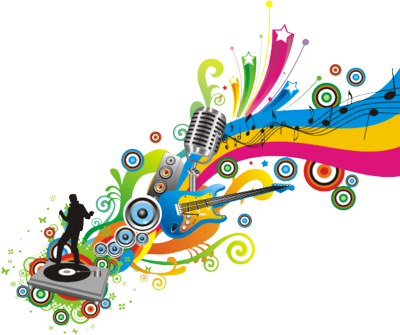                                  «Дети любят потешки и прибаутки!»Фольклор – это народное творчество, которое создаётся коллективно народом и отражает его многовековый опыт, мудрость поколений, принципы и идеалы. Самым эффективным способом передачи накопленных знаний детям раннего возраста являются малые фольклорные формы – потешки, прибаутки, сказки, народные песни, колыбельные, считалки, пословицы, поговорки, частушки, загадки. 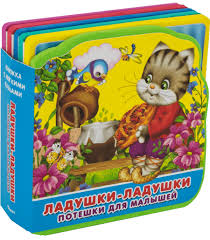 Значимость малых фольклорных форм невозможно переоценить – регулярное использование потешек и прибауток в повседневной жизни ребёнка. И не только радует малыша, создаёт эмоциональную связь взрослого с ребёнком, но и развивает его, в доступной форме прививая основы поведения самостоятельной жизни.Дети любят потешки! И это не просто слова. Малые формы фольклора – это первые художественные произведения, которые слышит ребёнок, и которые развивают его. Начиная с первого года жизни, малыш эмоционально откликается на ласковые слова мамы, обращённые к нему. Подрастая, ребёнок легко запоминает часто повторяющиеся слова из народного творчества, и, услышав их, радостно улыбается и начинает счастливо лепетать. Использование малых фольклорных форм позволяет детям быстрее овладеть речью, развить речевой слух ребёнка, помогает овладеть интонационной стороной речи, плавностью голоса и выразительностью, учит улавливать повышение и понижение голоса, обогащает словарный запас.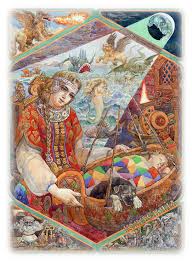 Ценность потешек определяется несколькими факторами: их можно соединять с движениями, они имеют определённый ритм и эмоциональность, и в игровой форме учат детей познавать жизнь. 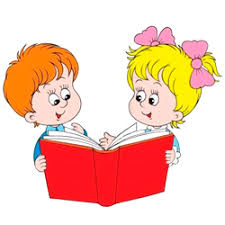 Большое значение имеют потешки для воспитания у детей раннего возраста дружелюбия, умения сопереживать. Совокупность всех выше перечисленных факторов позволяет ребёнку проникнуться сутью потешки и научиться эмоционально выражать свои эмоции: грусть, радость, нежность, тревога. Одна из движущих сил развития ребёнка – сила примера. Потешки стимулируют детей подражать, закладывают основы правильного поведения. Для более эффективного восприятия потешек детьми, следует их читать ласковым, выразительным голосом, сопровождая слова соответствующими движениями и мимикой. Важно помнить, что использование потешек будет результативным только при готовности ребёнка воспринимать их, при отсутствии признаков утомления.Маленькие дети не умеют ещё рассказывать о своих чувствах, не могут сказать, что им не нравится, вследствии чего, ребёнок даёт нам это понять доступным ему способом – плачем, криком. Отличительная особенность детей раннего возраста – внимание легко переключается с одного объекта на другой. Один из способов справиться с детскими капризами и истериками – это отвлечь ребёнка, переключить его внимание на другое. И в этом нам помогут потешки и игровые ситуации: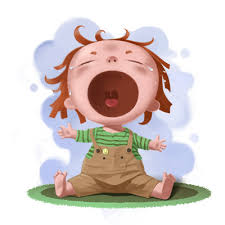 «Стуки-стуки, глянь в ворота –Верно в гости едет кто то!Едет целая семья:Впереди идёт свинья,А за нею утка мчится!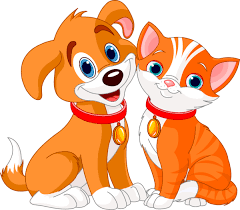 Сзади волк идёт с волчицей!Кот и пёсик удивились – Даже помирились!» (Данную потешку следует сопровождать действиями: постукиваниями, движениями рук, и эмоциональной речью).Очень важно для полноценного развития, чтобы дети получали правильное, сбалансированное питание, однако, маленькие дети часто не любят полезные продукты. Помочь им в игровой форме полюбить полезную еду, так же помогут потешки: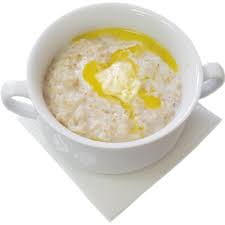 «Умница, Катенька!Ешь кашку сладеньку!Вкусную, пушистую,Мягкую, душистую!»Потешки приходят на помощь и в режимных моментах, когда нужно умыться, вымыть руки, причесаться:«Ай, лады-лады-лады!Не боимся мы воды!Чисто умываемся,Друг другу улыбаемся!»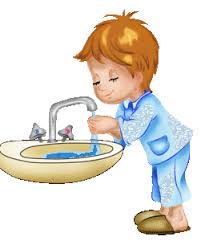 «Моем, моем, руки чисто,Чтоб не стать трубочистом!»«Бай, бай, бай, бай…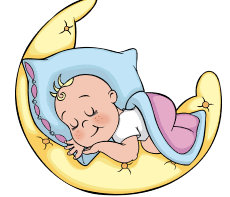 Ты, собаченька, не лай…И в гудочек не гуди,Наших деток не буди…»Очень важно, чтобы дети просыпались в хорошем настроении:«Потягуни-потягушечки!От носочков до макушечки!Мы потянемся-потянемся,Маленькими не останемся!»Существенную роль играют потешки в помощи при одевании детей на прогулку:«Оля варежку надела,Ой, куда я пальчик дела?Нету пальчика, пропал,В свой домишко не попал.Оля варежку сняла –Поглядите-ка, нашла!Ищешь, ищешь, и найдёшь!Здравствуй, пальчик! Как живёшь?»Регулярное использование малых фольклорных форм в повседневной жизни ребёнка, взаимосвязь родителей с дошкольным учреждением, позволит заложить качественный фундамент психофизиологического развития детей и подготовить их к самостоятельной и успешной жизни!